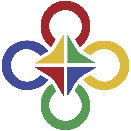 The Chase Academy, Inc.Camp CHASE Summer ProgramsStudent ApplicationStudent InformationStudent’s Legal Name: ______________________   __________________________   _________________________				Last			First			Middle Nick Name: _____________________________	Age: ________________	Grade:_________________Parent/ Legal Guardian: __________________________   __________________________   				Last			First	Home Phone: _______________________		Cell Phone:_______________________Home Address: ________________________________________ 	City: ________________________________ 	 		State: ____________	 Zip:___________________Family InformationFamily Contact  & Pick- up Person/People1) _____________________________________   		2)____________________________________ License #____________________________ 	      License # _________________________________Day Phone:__________________________		       Day Phone:______________________________Cell Phone:__________________________		      Cell Phone:______________________________E-mail:_______________________________		      Email:____________________________________Work:__________________________________	      Work:_____________________________________Emergency Contact Person/People1) _____________________________________   		2)____________________________________ License #____________________________ 	      License # _________________________________Day Phone:__________________________		       Day Phone:______________________________Cell Phone:__________________________		      Cell Phone:______________________________E-mail:_______________________________		      Email:____________________________________Work:__________________________________	      Work:_____________________________________	Student HistoryDate of Birth: ____________________             Birthplace:____________________            Sex:_______________What is your student’s primary diagnosis? ________________________________________________________________Is your student in an Exceptional Student Education Program?    	Yes		NoName of the ESE Program(s):(mild / multi VE / language, etc)	 ______________________________________________Medical InformationPlease list any of the child’s diagnoses and the dates they were made; include developmental as well as health related diagnoses. Diagnosis: ________________________________________________________	Date:______________________________Diagnosis: ________________________________________________________	Date: _____________________________Please list any medications the child is currently taking.  Medication: ____________________________	Daily Dosage:________________      Start Date:______________Explanation of Medication: _________________________________________________________________________	______________________________________________________________________________________________________________________________________________________________________________________________________________________Medication: ____________________________	Daily Dosage:________________      Start Date:_______________Explanation of Medication: __________________________________________________________________________ ______________________________________________________________________________________________________________________________________________________________________________________________________________________Primary Physician’s Name: _____________________________________	Phone: ___________________________Allergies:Food ____________________________________________________________________________________Medication:______________________________________________________________________________Environmental: _________________________________________________________________________Is the child’s vision within normal limits? 	YES		NOIf no, please explain: ______________________________________________________________________________________Is the child currently medically stable? 	YES		NOIf no, please explain: ______________________________________________________________________________________Is the child’s hearing within normal range? 	YES		NOIf no, please explain: ______________________________________________________________________________________Does the child refuse food? 			YES		NoIf yes, please explain: _____________________________________________________________________________________Please list the child’s primary maladaptive behaviors:  ____________________________________________________________________________________________________________________________________________________________List any known “triggers”: _______________________________________________________________________________How does your child self-soothe / stimulate? ___________________________________________________________Name any sensory issues your child will react to: ______________________________________________________Program & Session ReservationExceptional Summer CampFor children on the spectrum & their siblingsWeekly:  8am - 3pmAges 4 – 12Morning Care: 7am-8am $10 per dayAfter Care: 3pm-5pm $15 per day___________$40.00 Registration Fee ______ Independent Camper	Unassisted restroom & eating
1:8 ratio$125 per week______ Assisted CamperRequires support to navigate day; determined by Camp Director1:4 ratio$160 per week**We are closed July 4th for Independence Day**Green indicates weeks covered by Volusia County Summer Camp vouchers. The last week is full price.**Registration closes June 15th for booking the entire summer.  ***Individual session(s) can be booked throughout the summer but must be done at least two weeks in advance of the desired session(s) to ensure coverage and supplies.SignaturesI attest that my child has the stamina to maintain his emotional regulation during the camp session & under most circumstances will not require support beyond those offered to the group as a whole.   I understand that any consistently repeated periods of dysregulation will mean my child will be removed from the camp session for the enjoyment of the other campers, and the session fees will be forfeited.   		Signature: _______________________________	Date:________________________                         Parent/Legal GuardianI agree to pay to replace or fix any materials or equipment owned by the school, proven to be broken by my child.     Signature: _______________________________	Date:________________________                         Parent/Legal GuardianI give permission for the staff of The Chase Academy, Inc. to seek medical attention in case of an accident, injury, or illness.Signature: _______________________________	Date:________________________                    Parent/Legal GuardianI understand that the children’s safety comes first, but that there may be a rare occasion when a child may get hurt from the natural course of play or social interaction, and will not hold The Chase Academy liable for any injury that may occur from the normal course of play.  I understand accident reports and witnesses will be provided in writing to all parents for any such incident.  Signature: _______________________________	Date:________________________              Parent/Legal GuardianI give permission for my child to be photographed while at the school or on a camp function for the purpose of instruction, observation, information or advertisements.    Signature: _______________________________	Date:________________________                        Parent/Legal GuardianI affirm that all information included in this application is true and correct.  I agree to pay a one-time non-refundable registration fee to reserve my child’s place.Signature: _______________________________	Date:________________________           Parent/Legal GuardianNondiscriminatory Policy: The Chase Academy, Inc. will admit students of any race, national and ethnic origin, religion, or sexual orientation and every student will have the same rights, privileges, and programs made available or generally accorded to students at the school. The Chase Academy, Inc. does not discriminate on the basis of race, national or ethic origins, religion, or sexual orientation in administration of its education policies, admissions policies, financial programs, and athletic or other school administered programs.SessionDatesThemeSession IJune 12-16All About Me, Myself, & ISession IIJune 19-23         Animal AttackSession IIIJune 26-30To Infinity & Beyond (Space)Session IVJuly 3, 5-7Party in the USASession VJuly 10-14       Pirate PaloozaSession VIJuly 17-21Disney MagicSession VIIJuly 24-28     DinoRamaSession VIIIJuly 31 – Aug 4      Fantasy FunSession IXAug 7-11Superheroes